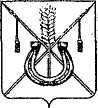 АДМИНИСТРАЦИЯ КОРЕНОВСКОГО ГОРОДСКОГО ПОСЕЛЕНИЯКОРЕНОВСКОГО РАЙОНАПОСТАНОВЛЕНИЕот 28.01.2022   		                                                  			  № 91г. КореновскОб утверждении отчета о реализации ведомственнойцелевой программы Кореновского городского поселенияКореновского района «Решение социально значимых вопросов местного значения» на 2021-2023 годы» за 2021 годВ соответствии с постановлением администрации Кореновского городского поселения Кореновского района от 11 сентября 2018 года № 1152 «Об утверждении Порядка разработки, утверждения и реализации ведомственных целевых программ в Кореновском городском поселении Кореновского района» (с изменениями от 06 октября 2020 года № 808), администрация Кореновского городского поселения Кореновского              района п о с т а н о в л я е т:1. Утвердить отчет о реализации ведомственной целевой программы Кореновского городского поселения Кореновского района «Решение социально значимых вопросов местного значения» на 2021-2023 годы» за 2021 год (прилагается).2. Общему отделу администрации Кореновского городского поселения Кореновского района (Труханова) разместить настоящее постановление на официальном сайте администрации Кореновского городского поселения Кореновского района в информационно- коммуникационной сети «Интернет».3. Контроль за выполнением настоящего постановления возложить на заместителя главы Кореновского городского поселения Кореновского                  района, начальника отдела по гражданской обороне и чрезвычайным  ситуациям С.Г. Чепурного.4. Постановление вступает в силу со дня его подписания.ГлаваКореновского городского поселенияКореновского района 						                     М.О. Шутылев ОТЧЕТо реализации ведомственной целевой программы Кореновского городского поселения Кореновского района «Решение социально значимых вопросов местного значения» на 2021-2023 годы» за 2021 годПостановлением администрации Кореновского городского поселения Кореновского района от 15 ноября 2021 года № 1101 была утверждена  ведомственная целевая программа Кореновского городского поселения Кореновского района  «Решение социально значимых вопросов местного значения» на 2021-2023 годы».Финансирование мероприятий Программы в 2021 году осуществлялось за счет средств бюджета Кореновского городского поселения Кореновского района и за счет иных межбюджетных трансфертов из краевого бюджета Краснодарского края (приложение № 1).Оценка эффективности реализации Программы (приложение № 2) осуществлялась на основании следующих индикаторов:увеличение количества решенных социально значимых вопросов местного значения на территории Кореновского городского поселения Кореновского района: благоустроена территория по улице Пушкина в границах земельных участков № 7 с кадастровым номером 23:12:0601022:531, № 6 с кадастровым номером 23:12:0601022:530 и земель общего пользования в городе Кореновске;благоустроена общественная территория по улице Красной в городе Кореновске -установлен детский игровой комплекс.Выделенные денежные средства на реализацию ведомственной                   целевой программы Кореновского городского поселения Кореновского                  района «Решение социально значимых вопросов местного значения» на                     2021-2023 годы» в 2021 году освоены на 100%, согласно приложению к отчету (прилагается).Начальник отдела жилищно-коммунального хозяйства, благоустройства и транспорта администрации Кореновского городского поселения Кореновского района							       А.Г. СолошенкоАНАЛИЗобъемов финансирования мероприятий ведомственной целевой программы Кореновского городского поселения Кореновского района «Решение социально значимых вопросов местного значения» на 2021-2023 годы» за 2021 год2Начальник отдела жилищно-коммунального хозяйства, благоустройства и транспорта администрации Кореновского городского поселения Кореновского района							        А.Г. Солошенко  ОЦЕНКАэффективности реализации ведомственной целевой программы Кореновского городского поселения Кореновского района «Решение социально значимых вопросов местного значения» на 2021-2023 годы» за 2021 годНачальник отдела жилищно-коммунального хозяйства, благоустройства и транспорта администрации Кореновского городского поселения Кореновского района							        А.Г. СолошенкоПРИЛОЖЕНИЕ УТВЕРЖДЕН постановлением администрацииКореновского городского поселенияКореновского районаот 28.01.2022 № 91ПРИЛОЖЕНИЕ № 1к отчету о реализации мероприятий   ведомственной целевой программы «Решение социально значимых вопросов местного значения»                       на 2021-2023 годы» за 2021 год№ п/пНаименование задачи, мероприятияИсточник финанси-рованияОбъем финансирования, тыс. руб.Объем финансирования, тыс. руб.Объем финансирования, тыс. руб.Объем финансирования, тыс. руб.Исполнитель мероприятия№ п/пНаименование задачи, мероприятияИсточник финанси-рованияплановое  значениефактическое значениеотклонениеотклонениеИсполнитель мероприятия№ п/пНаименование задачи, мероприятияИсточник финанси-рованияплановое  значениефактическое значениетыс.руб.- / +%Исполнитель мероприятия123456781.благоустройство территории по улице Пушкина в границах земельных участков № 7 с кадастровым номером 23:12:0601022:531, № 6 с кадастровым номером 23:12:0601022:530 и земель общего пользования в городе КореновскеБюджет Краснодарского края2460,222460,2200Администрация Кореновского городского поселения Кореновского района2.благоустройство общественной территории по улице Красной в городе Кореновске (установка детского игрового комплекса)БюджетКореновского городского поселения539,78539,7800Администрация Кореновского городского поселения Кореновского районаИтого по Программе3059,723059,7200Местный бюджет (МБ)2460,222460,22Краевой бюджет (КБ)539,78539,78ПРИЛОЖЕНИЕ № 2к отчету о реализации мероприятий   ведомственной целевой программы «Решение социально значимых вопросов местного значения» на 2021-2023 годы» за 2021 год№ п/пПоказатели    результативности Плановое значение показателя, ед.Фактическое значение показателя, ед.Эффективность реализации ВЦП(5=4/3)123451.Количество решенных социально значимых вопросов местного значения на территории Кореновского городского поселения Кореновского района221итого221